Titre de la recette : un  pâté  créole.* Nombre de personnes : 8*Temps de préparation : 10  MIN *Temps de cuisson / temps de réfrigération : 1  heure.*  Les ingrédients:* Les ustensiles :-1kg  de  farine-250  g  de  sucre-250  g  de  beurre-6  œufs-1 sachet  de  levure-2  cl  de  liqueur-8  morceaux  de  papayeUn  bolLes   mainsUne  cuillère*Les étapes de la préparation :Mettre   tous  les  ingrédients secs dans le bol.Mélanger   le   tout   avec   le beurre mou et faire  un  puit.Y mettre les œufs et pétrir la  pâte pour  former une   boule.Laisser  reposer 30 minutes.Beurrer le moule et y mettre la moitié de la pâte.Ajouter  les  morceaux de papaye.Faire  cuire  au  four  pendant  1 heure.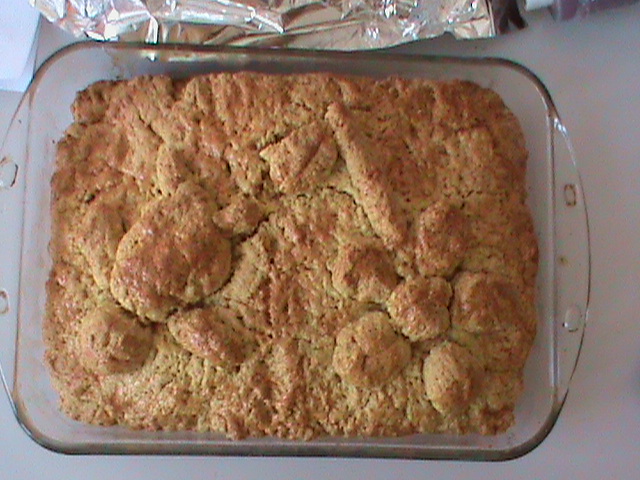 